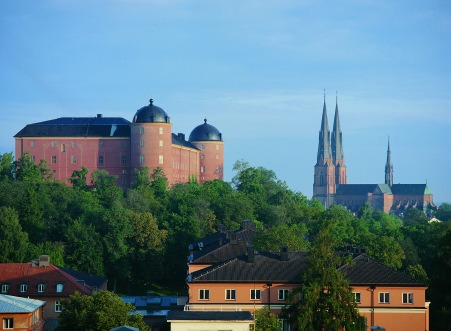 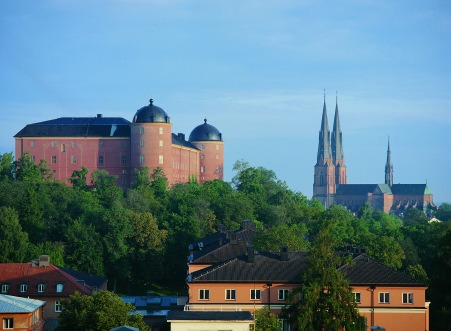 In town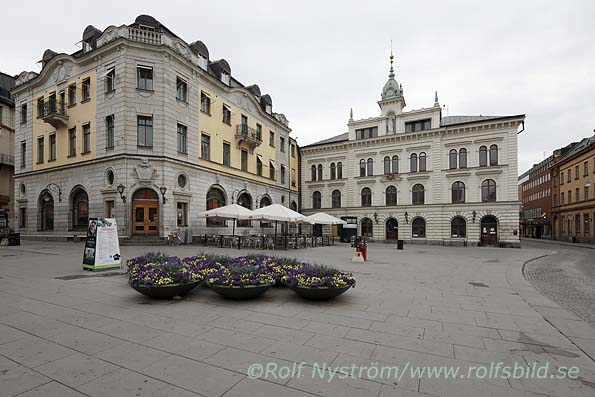 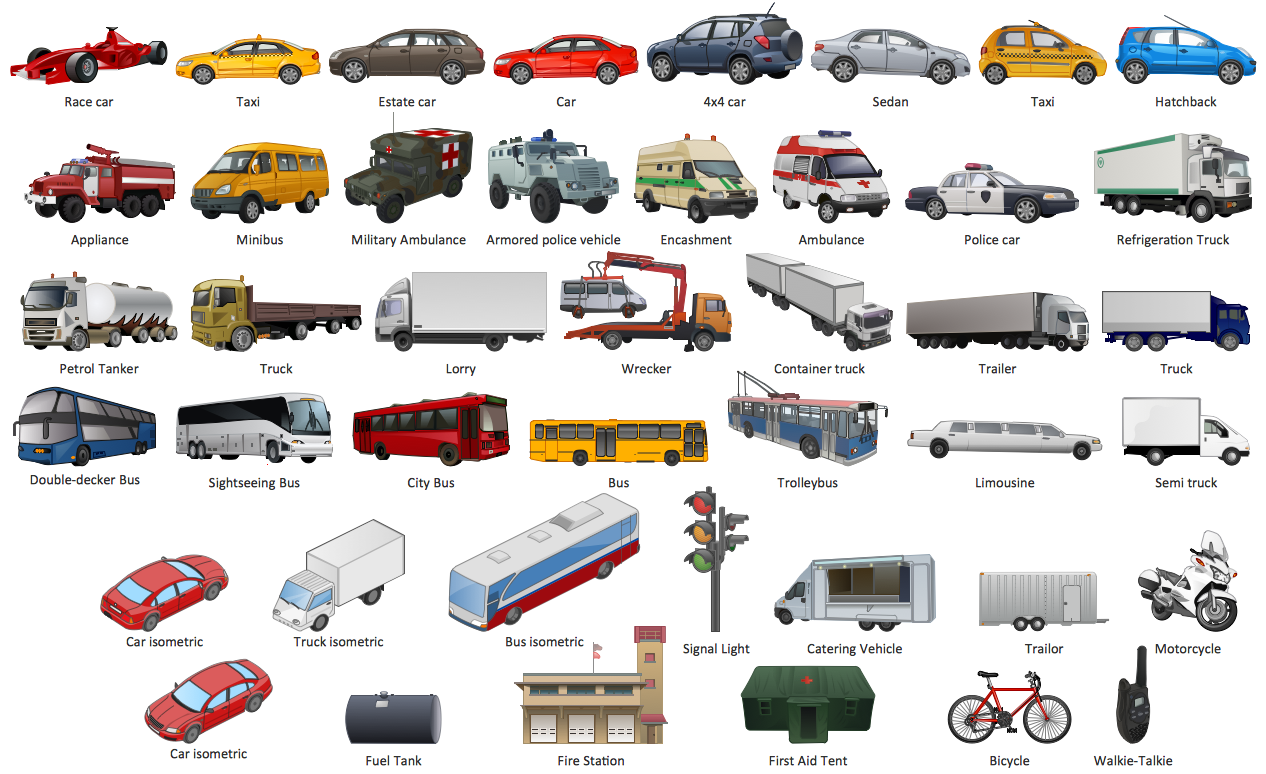 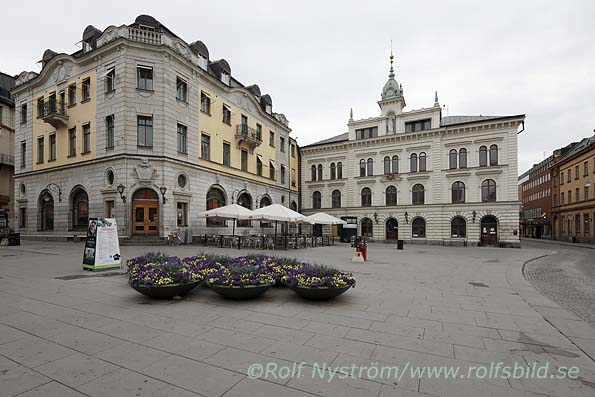 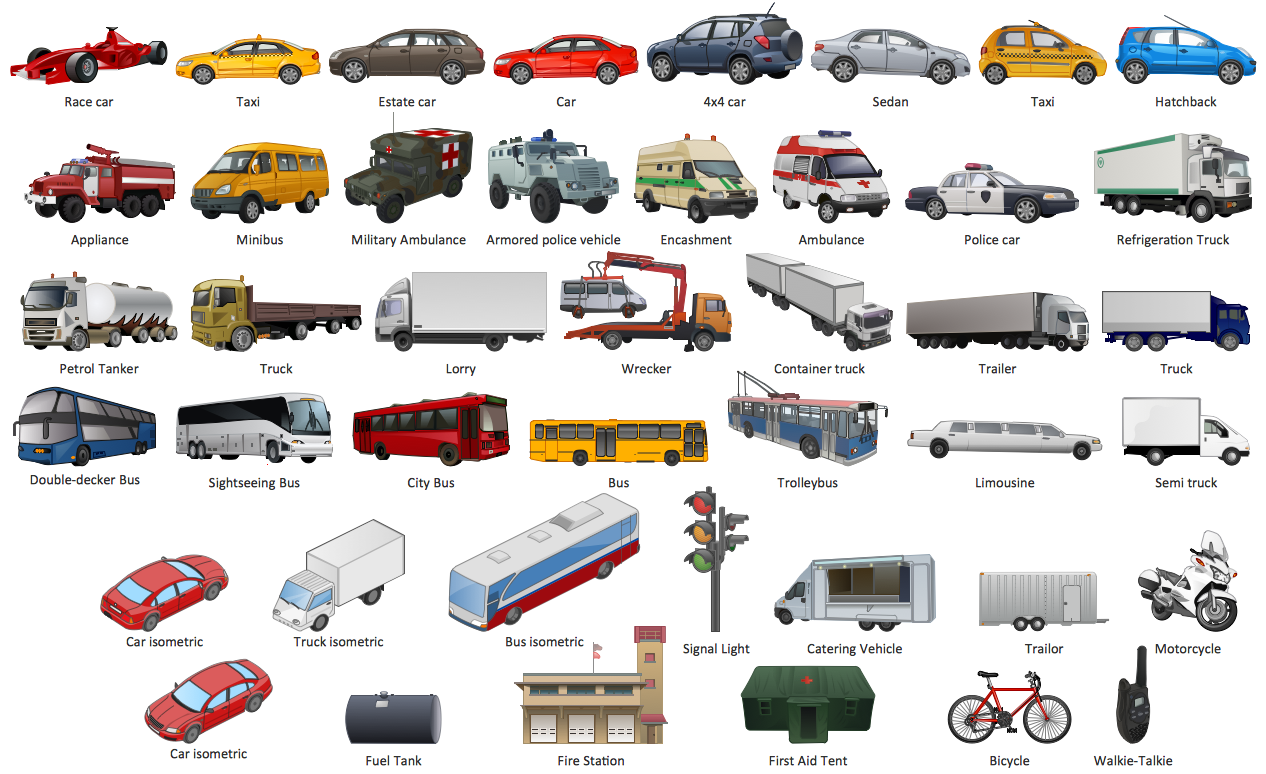 ExaminationExaminationKonkreta mål                           1      2       3        4       5       6Konkreta mål                           1      2       3        4       5       6